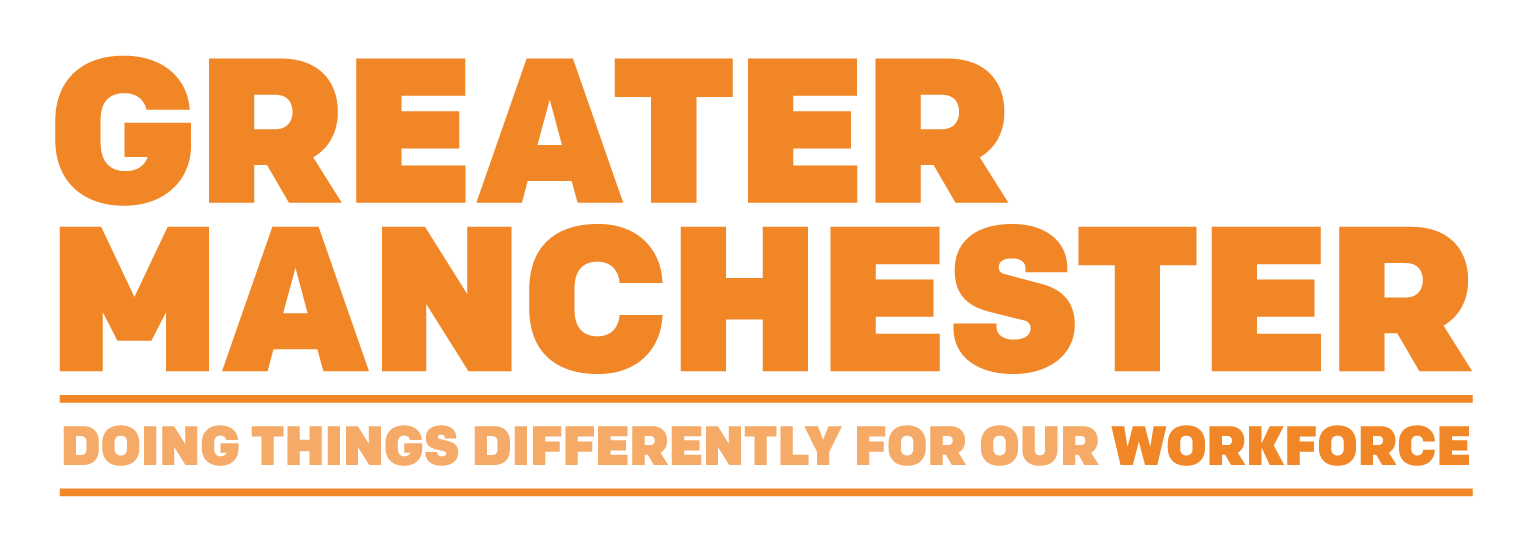 Greater Manchester Combined Authority (GMCA)Education, Work and Skills Flexible Procurement System (FPS)Requirements Matrix Response DocumentThis document is to be completed inconjunction with the Requirements Matrix5.3 – Response Document - Sector and/or Occupational SpecialismsSector and/or Occupational Specialisms6.2a – Accredited OccupationQuestion -	Please provide a response for all areas you are submitting for. You should provide evidence of your experience and track record in delivering qualifications against each specialism you have ticked.Please include: Relevant internal quality evidence applicable to each specialism or categories, e.g. SAR / internal grading, if applicable.Learner volumes per qualification level within the specialism or categories for the 2 previous complete academic years. For example, please let us know how many learners at Level 3 you had within the specialism per year, at Level 4, and so on.Most recently published achievement rates for this sector / occupational area / category. Examples of evidence which reflect programmes of delivery, i.e. apprenticeships, adult education, commercial, or young persons provision etc.Please tick all that apply.  Please ensure the ticks below match the ticks in the Requirements Matrix Spreadsheet.Section 16.2b – Non Accredited / Non Regulated / Bespoke / CPD – OccupationQuestion -	Please evidence your track record of designing and delivering non-accredited / non-regulated qualifiations, or CPD / bespoke training for the ticked occupational areas that is flexible and ensures both the right support for individuals and meets employers’ needs. This can include, but is not limited to, short courses, bootcamps, tailored CPD, or top up learning.	Please ensure your response explains the principles of how your organisation has responded to bespoke requirements and been flexible and responsive. Please also provide evidence of positive impact the training has had in each area ticked.Please tick all that apply. Please ensure the ticks below match the ticks in the Requirements Matrix Spreadsheet.6.2c – Accredited Life SkillsQuestion -	Please provide a response for all areas you are submitting for. You should provide evidence of your experience and track record in delivering qualifications against each specialism you have ticked.Please include:Relevant internal quality evidence applicable to each specialism or categories, e.g. SAR / internal grading, if applicable.Learner volumes per qualification level within the specialism or categories for the 2 previous complete academic years. For example, please let us know how many learners at Level 3 you had within the specialism per year, at Level 4, and so on.Most recently published achievement rates for thes areas.Examples of evidence which reflect programmes of delivery, i.e. apprenticeships, adult education, commercial, or young persons provision etc.Please tick all that apply.  Please ensure the ticks below match the ticks in the Requirements Matrix Spreadsheet.6.2d – Non Accredited / Non Regulated / Bespoke / CPD - Life SkillsQuestion -	Please evidence your track record of designing and delivering non-accredited, non-regulated or CPD / bespoke training to support residents’ needs, such as short courses, or top up learning that is flexible. Please ensure your response explains principles of how your organisation has responded to bespoke requirements and been flexible and responsive.  Please also provide evidence of positive impact the training has had in each area ticked.Please tick all that apply.  Please ensure the ticks below match the ticks in the Requirements Matrix Spreadsheet.Applicants Name6.2SpecialismDescription / Definition√Provider Response (max 250 words each)OccupationalOccupationalOccupationalOccupationalOccupationalaAgriculture, environmental and animal carehttps://www.instituteforapprenticeships.org/occupational-maps/agriculture-environmental-and-animal-care/Please ensure you refer to all the bullet points abovePlease insert your word count herebBusiness and administrationhttps://www.instituteforapprenticeships.org/occupational-maps/business-and-administration/Please ensure you refer to all the bullet points abovePlease insert your word count herecCare Serviceshttps://www.instituteforapprenticeships.org/occupational-maps/care-services/Please ensure you refer to all the bullet points abovePlease insert your word count heredCatering and Hospitalityhttps://www.instituteforapprenticeships.org/occupational-maps/catering-and-hospitality/Please ensure you refer to all the bullet points abovePlease insert your word count hereeConstructionhttps://www.instituteforapprenticeships.org/occupational-maps/construction/Please ensure you refer to all the bullet points abovePlease insert your word count herefCreative and designhttps://www.instituteforapprenticeships.org/occupational-maps/creative-and-design/Please ensure you refer to all the bullet points abovePlease insert your word count heregDigitalhttps://www.instituteforapprenticeships.org/occupational-maps/digital/ Please ensure you refer to all the bullet points abovePlease insert your word count herehEducation and childcarehttps://www.instituteforapprenticeships.org/occupational-maps/education-and-childcare/Please ensure you refer to all the bullet points abovePlease insert your word count hereiEngineering and Manufacturinghttps://www.instituteforapprenticeships.org/occupational-maps/engineering-and-manufacturing/Please ensure you refer to all the bullet points abovePlease insert your word count herejHair and beautyhttps://www.instituteforapprenticeships.org/occupational-maps/hair-and-beauty/Please ensure you refer to all the bullet points abovePlease insert your word count herekHealth and sciencehttps://www.instituteforapprenticeships.org/occupational-maps/health-and-science/Please ensure you refer to all the bullet points abovePlease insert your word count herelLegal finance and accountinghttps://www.instituteforapprenticeships.org/occupational-maps/legal-finance-and-accounting/Please ensure you refer to all the bullet points abovePlease insert your word count heremProtective serviceshttps://www.instituteforapprenticeships.org/occupational-maps/protective-services/Please ensure you refer to all the bullet points abovePlease insert your word count herenSales marketing and procurementhttps://www.instituteforapprenticeships.org/occupational-maps/sales-marketing-and-procurement/Please ensure you refer to all the bullet points abovePlease insert your word count hereoTransport and logisticshttps://www.instituteforapprenticeships.org/occupational-maps/transport-and-logistics/Please ensure you refer to all the bullet points abovePlease insert your word count hereApplicants Name6.2SpecialismDescription / Definition√Provider Response should be between 100-150 words per Occupational SpecialismOccupationalOccupationalOccupationalOccupationalOccupationalaAgriculture, environmental and animal carehttps://www.instituteforapprenticeships.org/occupational-maps/agriculture-environmental-and-animal-care/Please insert your word count herebBusiness and administrationhttps://www.instituteforapprenticeships.org/occupational-maps/business-and-administration/Please insert your word count herecCare Serviceshttps://www.instituteforapprenticeships.org/occupational-maps/care-services/Please insert your word count heredCatering and Hospitalityhttps://www.instituteforapprenticeships.org/occupational-maps/catering-and-hospitality/Please insert your word count hereeConstructionhttps://www.instituteforapprenticeships.org/occupational-maps/construction/Please insert your word count herefCreative and designhttps://www.instituteforapprenticeships.org/occupational-maps/creative-and-design/Please insert your word count heregDigitalhttps://www.instituteforapprenticeships.org/occupational-maps/digital/ Please insert your word count herehEducation and childcarehttps://www.instituteforapprenticeships.org/occupational-maps/education-and-childcare/Please insert your word count hereiEngineering and Manufacturinghttps://www.instituteforapprenticeships.org/occupational-maps/engineering-and-manufacturing/Please insert your word count herejHair and beautyhttps://www.instituteforapprenticeships.org/occupational-maps/hair-and-beauty/Please insert your word count herekHealth and sciencehttps://www.instituteforapprenticeships.org/occupational-maps/health-and-science/Please insert your word count herelLegal finance and accountinghttps://www.instituteforapprenticeships.org/occupational-maps/legal-finance-and-accounting/Please insert your word count heremProtective serviceshttps://www.instituteforapprenticeships.org/occupational-maps/protective-services/Please insert your word count herenSales marketing and procurementhttps://www.instituteforapprenticeships.org/occupational-maps/sales-marketing-and-procurement/Please insert your word count hereoTransport and logisticshttps://www.instituteforapprenticeships.org/occupational-maps/transport-and-logistics/Please insert your word count hereApplicants Name6.2SpecialismDescription / Definition√Provider Response (max 250 words)Life SkillsLife SkillsLife SkillsLife SkillsLife SkillspMathsGCSE maths; Functional Skills maths from Entry to level 2; or
Stepping-stone qualifications (including components, where applicable) in  maths approved by the DfE and ESFAPlease ensure you refer to all the bullet points abovePlease insert your word count hereqEnglishGCSE English language; Functional Skills English from Entry to level 2; or Stepping-stone qualifications (including components, where applicable) in English approved by the DfE and ESFAPlease ensure you refer to all the bullet points abovePlease insert your word count hererEnglish for Speakers of Other Languages (ESOL)From Entry level up to and including level 2.  Where appropriate non-regulated provision is allowed to include pre-entry programmes.Please ensure you refer to all the bullet points abovePlease insert your word count heresICT for UsersUnderpinning all essential digital skills, as per https://www.gov.uk/government/publications/essential-digital-skills-framework.  
For GM this will include provision pre-entry, Entry Level up to and including Level 2.Please ensure you refer to all the bullet points abovePlease insert your word count heretCommunity LearningLearning to develop the skills, confidence, motivation and resilience of adults of different ages and backgrounds in order to:Progress towards formal learning or employment; and / orImprove their health and well-being, including mental health; and / orDevelop stronger communitiesPlease ensure you refer to all the bullet points abovePlease insert your word count hereuPreparation for life and workSkills and training which will support residents to progress in specific areas:Skills for further study in vocational / sector areasEmployability and developmental skillsPersonal progress and well-beingLiving independentlyManaging own learning and developmentPlease ensure you refer to all the bullet points abovePlease insert your word count hereApplicants Name6.2SpecialismDescription / Definition√Provider Response should be between 100-150 words per SpecialismLife SkillsLife SkillsLife SkillsLife SkillsLife SkillspMathsGCSE maths; Functional Skills maths from Entry to level 2; or
Stepping-stone qualifications (including components, where applicable) in  maths approved by the DfE and ESFAPlease insert your word count hereqEnglishGCSE English language; Functional Skills English from Entry to level 2; or Stepping-stone qualifications (including components, where applicable) in English approved by the DfE and ESFAPlease insert your word count hererEnglish for Speakers of Other Languages (ESOL)From Entry level up to and including level 2.  Where appropriate non-regulated provision is allowed to include pre-entry programmes.Please insert your word count heresICT for UsersUnderpinning all essential digital skills, as per https://www.gov.uk/government/publications/essential-digital-skills-framework.  
For GM this will include provision pre-entry, Entry Level up to and including Level 2.Please insert your word count heretCommunity LearningLearning to develop the skills, confidence, motivation and resilience of adults of different ages and backgrounds in order to:Progress towards formal learning or employment; and / orImprove their health and well-being, including mental health; and / orDevelop stronger communities.Please insert your word count hereuPreparation for life and workSkills and training which will support residents to progress in specific areas:Skills for further study in vocational / sector areasEmployability and developmental skillsPersonal progress and well-beingLiving independentlyManaging own learning and developmentPlease insert your word count here